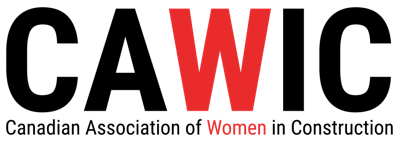 BUDGET FORM EXPENSESMonthly ExpensesEXPENSESMonthly ExpensesINCOMEFinancial Resources (current school year)INCOMEFinancial Resources (current school year)Rent$     Savings at beginning of school year$     Utilities inc. Telephone/Internet/Cable$     Employment earnings during school year$     Groceries$     Parent / Spouse Contribution$     Household Supplies/Personal Care$     Childcare$     TransportationStudent Loans$     Transit or Auto $       School Grants  $       Insurance Academic Awards  Health and Dental  $     Bursaries  $       Home and/or Auto  $     Scholarships  $     Other (specify)  $     Government Income  $     Employment Insurance  $       Vocational RehabilitationOther (specify)$     Total Expenses for 1 month$     X number of months in schoolx     Annual Expenses=$     + Add Annual Tuition / Activity Fees+$     + Add Books / Equipment/ Supplies+$     TOTAL ANNUAL EXPENSES(LINE A)$     TOTAL FINANCIAL RESOURCES(LINE B)$     BALANCESubtract TOTAL FINANCIAL RESOURCES (LINE B) from TOTAL ANNUAL EXPENSES (LINE A)BALANCESubtract TOTAL FINANCIAL RESOURCES (LINE B) from TOTAL ANNUAL EXPENSES (LINE A)BALANCESubtract TOTAL FINANCIAL RESOURCES (LINE B) from TOTAL ANNUAL EXPENSES (LINE A)BALANCESubtract TOTAL FINANCIAL RESOURCES (LINE B) from TOTAL ANNUAL EXPENSES (LINE A)$     